Secretaria da Agricultura, Pecuária e Desenvolvimento RuralDepartamento de Defesa Agropecuária Divisão de Controle e Informações Sanitárias Seção de Epidemiologia e EstatísticaInformativo Semanal de Vigilância – Notificações 2019 Semana Epidemiológica 26. Todas as Supervisões Regionais InformaramOcorrências Atendidas pelo SVO-RS. 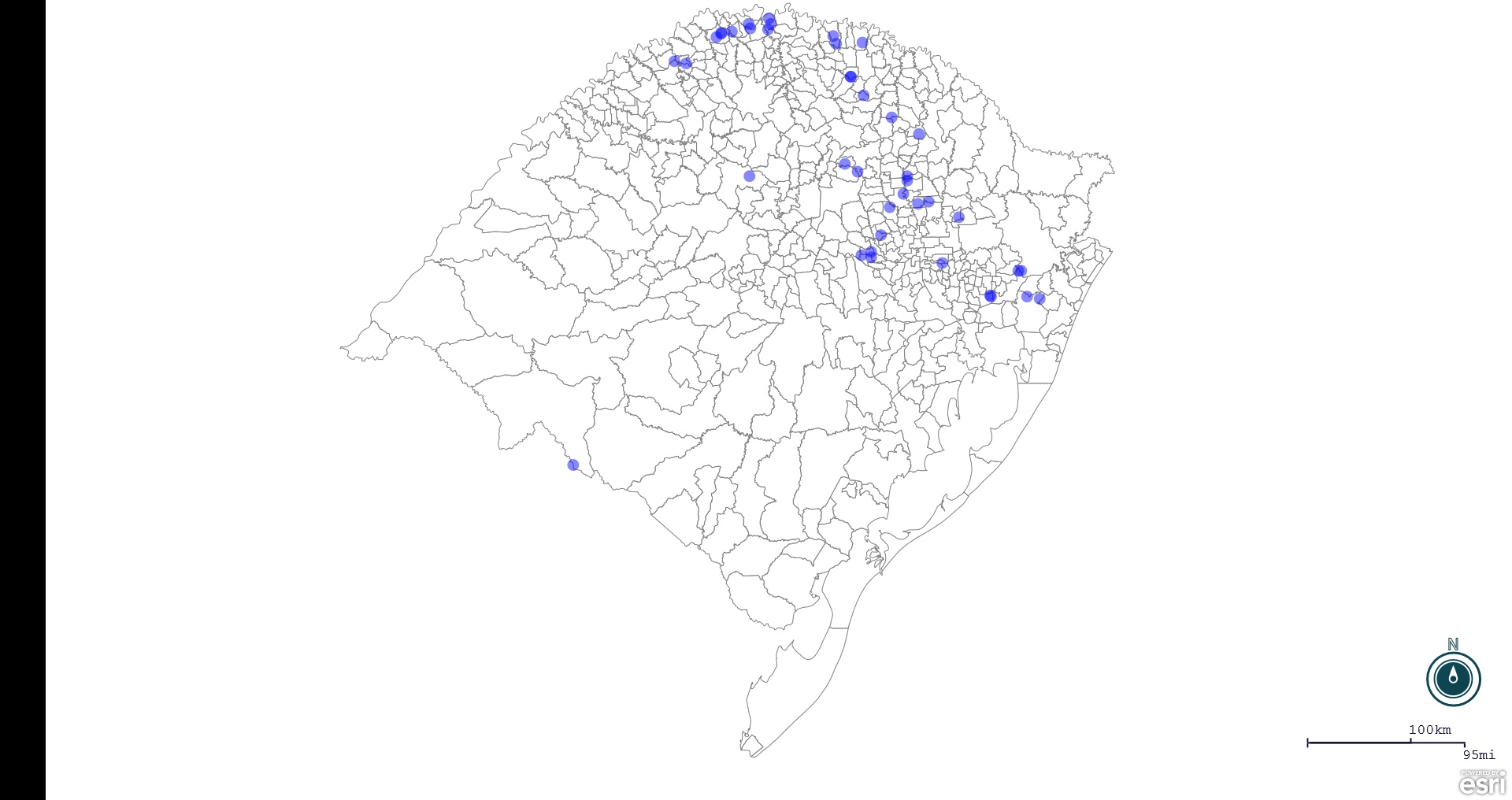 Seção de Epidemiologia e Estatística. Seção de Epidemiologia e Estatística-SEE. Seção de Epidemiologia e Estatística-SEE contatos: epidemiologia@agricultura.rs.gov.br; fone: (51) 3288-6398 ou (51) 3288-6385. Line Município Unidade regional Código IBGE N° do FORM IN Principal espécie afetada Diagnóstico presuntivo Data da investigação Diagnóstico conclusivo 14. Foi criado cadastro no SIVCONT? Solicitada Retificação? Nome do Veterinário 1 Erval Grande Erechim 4307203 0065 Galinhas Erro de Manejo 11/06/2019 Erro de Manejo Sim Sim ANDRÉ LUIZ TRIERWEILER 2 Vila Flores Caxias do Sul 4323309 0048 Suínos Refugagem 29/05/2019 Refugagem Sim Sim IVAN RICARDO WETZEL 3 Água Santa Passo Fundo 4300059 0078 Bovinos Tuberculose 04/06/2019 Tuberculose Não Sim EDISON PELLIZZARO 4 Fagundes Varela Caxias do Sul 4307864 0054 Galinhas Refugagem 03/06/2019 Refugagem Sim Sim IVAN RICARDO WETZEL 5 São Borja Uruguaiana 4318002 0067 Bovinos Tuberculose 11/06/2019 Tuberculose Não Sim JOAO INACIO VALDUGA 6 Tenente Portela Ijuí 4321402 0021 Suínos Pneumonia Enzoótica 07/06/2019 Pneumonia Enzoótica Sim Sim GUSTAVO SARTURI GHELLER 7 Tenente Portela Ijuí 4321402 0022 Suínos Canibalismo 11/06/2019 Canibalismo Sim Sim GUSTAVO SARTURI GHELLER 8 Tenente Portela Ijuí 4321402 0023 Suínos Pneumonia Enzoótica 05/06/2019 Pneumonia Enzoótica Sim Sim GUSTAVO SARTURI GHELLER 9 Cruz Alta Cruz Alta 4306106 0007 Equinos Síndrome nervosa 10/06/2019 Pendente - Aguardando Lab. Sim Sim CAROLINE FLORES ZIELINSKI 10 Santana do Livramento Uruguaiana 4317103 0129 Ovinos Ectima Contagioso 15/04/2019 Ectima Contagioso Sim Sim AURELIO MAIA VIERA 11 Três de Maio Santa Rosa 4321808 0010 Suínos Refugagem 13/06/2019 Refugagem Sim Sim FERNANDO JAIR KARVACKI REMPEL 12 Palmitinho Palmeira das Missões 4313805 0035 Suínos Refugagem 21/06/2019 Refugagem Sim Sim CAIO CÉSAR CARDOSO 13 Taquara Porto Alegre 4321204 0020 Bovinos Síndrome nervosa01/12/2017 Pendente - Aguardando Lab. Sim Sim EMANOEL REIS KUROWSKI 14 Taquara Porto Alegre 4321204 0019 Bovinos Síndrome nervosa19/12/2017 Pendente - Aguardando Lab. Sim Sim EMANOEL REIS KUROWSKI 15 Barão de Cotegipe Erechim 4301701 0022 Bovinos Tuberculose 19/06/2019 Tuberculose Sim Sim LUCIMAR LIMA MARTINS 16 Nova Pádua Caxias do Sul 4313086 0017 Galinhas Refugagem 17/06/2019 Refugagem Sim Sim MARIANA FRANZOI MARCON 17 Canudos do Vale Estrela 4304614 0025 Suínos Refugagem 18/06/2019 Refugagem Sim Sim FELIPE LOPES CAMPOS 18 Sério Estrela 4320453 0030 Bovinos Tuberculose 19/06/2019 Tuberculose Não Sim FELIPE LOPES CAMPOS 19 Aratiba Erechim 4300901 0058 Bovinos Doença Metabólica 13/06/2019 Doença Metabólica Sim Sim ANDREIA DE OLIVEIRA BECKER 20 Nicolau Vergueiro Soledade 4312674 0024 Galinhas Colibacilose 10/06/2019 Colibacilose Sim Sim ISADORA MAINIERI DE OLIVEIRA CORREA 21 Boa Vista do Buricá Santa Rosa 4302204 0037 Suínos Refugagem 17/06/2019 Refugagem Sim Sim FERNANDO JAIR KARVACKI REMPEL 22 Caseiros Lagoa Vermelha 4304952 0028 Galinhas Estresse Térmico (calor) 24/06/2019 Estresse Térmico (calor) Sim Sim MÁRCIO CHILANTI 23 Novo Hamburgo Porto Alegre 4313409 0044 Bovinos Síndrome nervosa 24/06/2019 Negativo para Raiva Sim Sim FABÍOLA SELBACH PETZHOLD 24 Santo Antônio da Patrulha Osório 4317608 0036 Bovinos Tuberculose 24/06/2019 Tuberculose Sim Sim MARCELO SIMON CAUREO 25 Santo Antônio da Patrulha Osório 4317608 0037 Bovinos Síndrome nervosa 12/06/2019 Negativo para Raiva Sim Sim DAVID LUIS B. WEXEL M. DA CUNHA 26 Paulo Bento Erechim 4314134 0017 Bovinos Brucelose 05/06/2019 Brucelose Não Não MICHELE TAINÁ DERKS MAROSO 27 Paulo Bento Erechim 4314134 0016 Bovinos Tuberculose 05/06/2019 Tuberculose Não Não MICHELE TAINÁ DERKS MAROSO 28 Erval Grande Erechim 4307203 0064 Equinos Adenite Infecciosa Equina 04/06/2019 Adenite Infecciosa Equina Não Não ANDRE LUIZ TRIERWEILER 29 Paraí Caxias do Sul 4314001 0057 Galinhas Colibacilose 05/06/2019 Colibacilose Sim Não BRUNO DALL'AGNOL 30 Novo Hamburgo Porto Alegre 4313409 0043 Bovinos Síndrome nervosa 04/06/2019 Negativo para Raiva Sim Não FABÍOLA SELBACH PETZHOLD 31 Nova Bassano Caxias do Sul 4312906 0034 Suínos Enterite 30/05/2019 Enterite Sim Não BRUNO DALL'AGNOL 32 Ametista do Sul Palmeira das Missões 4300064 0001 Bovinos Brucelose 29/05/2019 Brucelose Não Não ALINE SCHLESTEIN NOEBAUER 33 Caiçara Palmeira das Missões 4303400 0005 Suínos Refugagem 11/06/2019 Refugagem Sim Não LUANA D'AVILA FARIAS 34 Caiçara Palmeira das Missões 4303400 0006 Suínos Refugagem 11/06/2019 Refugagem Sim Não LUANA D'AVILA FARIAS 35 Marques de Souza Estrela 4312054 0015 Galinhas Refugagem 11/06/2019 Refugagem Sim Não MARIANE DAL BERTO GOMES 36 Pelotas Pelotas 4314407 0096 Equinos Síndrome nervosa 10/06/2019 Negativo para Raiva Sim Não JACQUELINE DE HOLLEBEN C. FADRIQUE 37 Marau Passo Fundo 4311809 0138 Galinhas Refugagem 14/06/2019 Refugagem Sim Não MAURICIO FLORES DA SILVA 38 Santa Cecília do Sul Passo Fundo 4316733 0042 Bovinos Brucelose 17/06/2019 Brucelose Não Não EDISON PELLIZZARO 39 Estação Erechim 4307559 0033 Galinhas Refugagem 24/06/2019 Refugagem Sim Não MARINA DE MATTOS FERRASSO 40 Sério Estrela 4320453 0029 Bovinos Tuberculose 29/05/2019 Tuberculose Não Não FELIPE LOPES CAMPOS 41 Guaporé Estrela 4309407 0051 Galinhas Síndrome da Má-Absorção 14/06/2019 Síndrome da Má-Absorção Sim Não MATIAS TIECHER 42 São Pedro da Serra Caxias do Sul 4319356 0024 Bovinos Tuberculose 17/06/2019 Tuberculose Não Sim CARLOS ALBERTO FREITAS 43 Iraí Palmeira das Missões 4310504 0004 Suínos Refugagem 18/06/2019 Refugagem Sim Sim ALINE SCHLESTEIN NOEBAUER 44 Iraí Palmeira das Missões 4310504 0005 Suínos Refugagem 18/06/2019 Refugagem Sim Sim ALINE SCHLESTEIN NOEBAUER 45 Anta Gorda Estrela 4300703 0012 Bovinos Tuberculose 17/06/2019 Tuberculose Não Sim GIULIANO ORLANDI SUZIN 